ИНФОРМАЦИЯ О ПРОВЕДЕНИИ ПОВТОРНЫХ ЭЛЕКТРОННЫХ ТОРГОВ  ПО ПРОДАЖЕ ГОСУДАРСТВЕННОГО ИМУЩЕСТВА Наименование недвижимого имуществаКомплекс капитальных строений средней школы: Средняя школа; 2. Столовая;                          3. СкладМестонахождение недвижимого имуществаИвацевичский район,                д. Вулька-Телеханская, ул. Школьная, 4Продавец  недвижимого имуществаОтдел по образованию Ивацевичского районного исполнительного комитета,тел. 8 (01645), 9 13 45, 2 80 19Начальная цена лота120 руб. 00 коп.Размер задатка40 руб. 00 коп.Дата и время проведения электронных торгов20 февраля 2024 г.в 10.00 ч.Дата и время окончания приема заявлений с прилагаемыми документами15 февраля 2024 г.до 15.00 ч.Организатор электронных торгов – комитет «Брестоблимущество», г. Брест, ул. Ленина, 11,  тел. 8(0162) 269717, 269718, 269719 www.brest-region.gov.by; www.gki.gov.byОрганизатор электронных торгов – комитет «Брестоблимущество», г. Брест, ул. Ленина, 11,  тел. 8(0162) 269717, 269718, 269719 www.brest-region.gov.by; www.gki.gov.byОператор электронной торговой площадки: открытое акционерное общество «Белорусская универсальная товарная биржа», тел. (017) 309 32 49, 309-32-09  www.et.butb.byОператор электронной торговой площадки: открытое акционерное общество «Белорусская универсальная товарная биржа», тел. (017) 309 32 49, 309-32-09  www.et.butb.by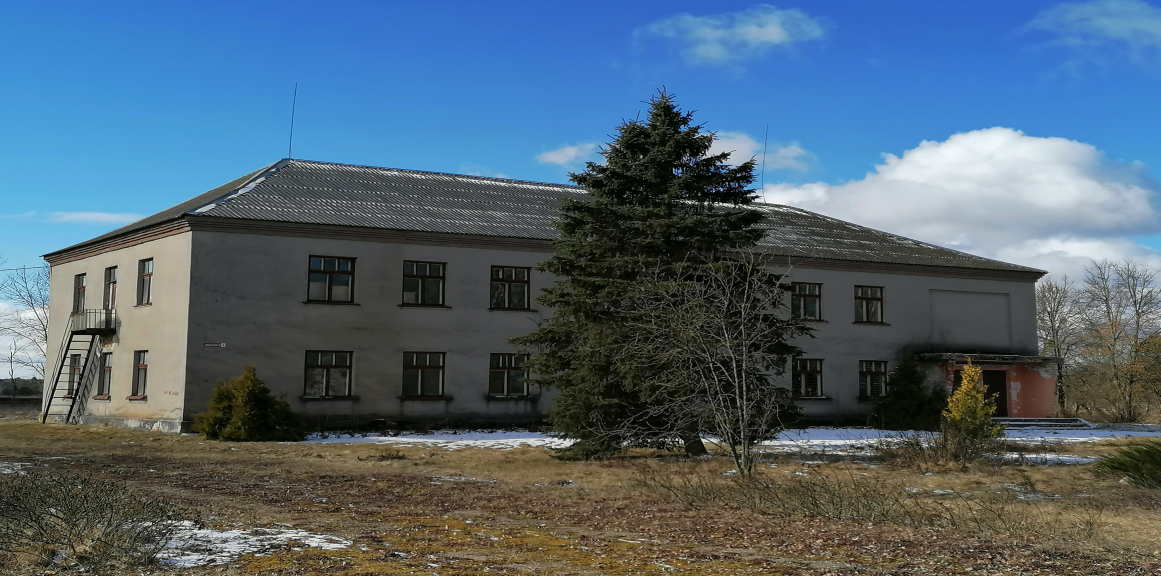 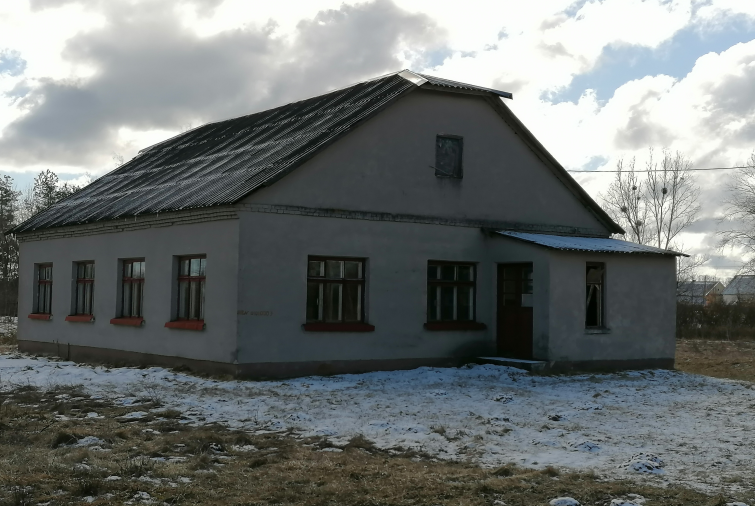 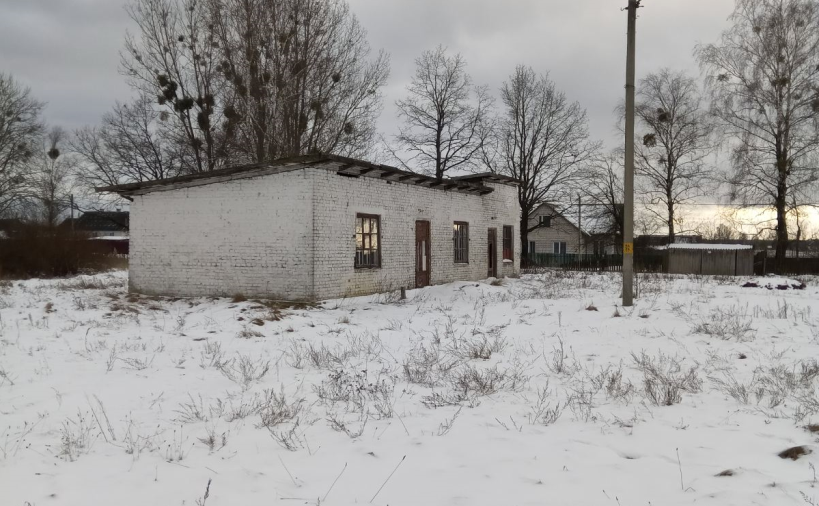 